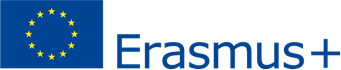 Letter of confirmation for STAFF TRAININGAcademic Year ………..To whom it may concernName of institution/enterprise: ___________________________________________________Name of participant: ____________________________________________________________Duration of stay (days/weeks): ___________________________________________________I herewith confirm that Ms. /Mr. _________________________________ (title and name)has taken part in the ERASMUS+ STAFF TRAINING Programme between____________________________ (name of sending institution) and ____________________ (name of receiving institution).Duration of stay (days): __________ from: ___________________ till: __________________Date, place: ___________________________________________________________________________________________________________________________________________________(Signature of the authorized person of the partner institution or enterprise/department)